CGC1DI – La géographie du Canada et du monde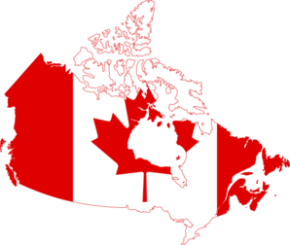 Les liens internationauxFaisons les comparaisons sur l’échelle globale				(Données obtenues du World Factbook 2012)Population :  Un groupe d’individus de la même espèce habitant un espace géographique particulier.		    La population du Canada :  34, 482, 779 (qui est relativement petite)Superficie : La superficie du Canada est de 9, 984, 670 km²  (deuxième à la Russie!)Densité de la population :  Le nombre d’habitants dans un kilomètre carré.  La densité est  calculée en divisant la population du pays par la superficie.  Pourquoi est-ce un peu trompeuse?Les indicateurs de la qualité de vie d’un pays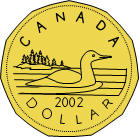 Produit intérieur brut par personne (PIB) : Mesure la richesse d’un pays en indiquant la valeur de tous les biens et services produits dans un pays par an par habitant. LE PIB de Canada par capita : $41, 500 USD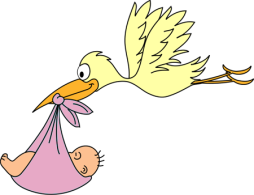 Le taux de croissance naturelle :  La différence entre le taux de natalité et le taux de mortalité.Le taux de croissance naturelle du Canada : 0.22% - très bas, indiquant un pays plus développé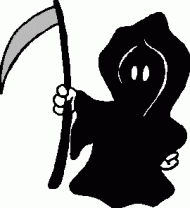 L’espérance de vie : L’âge moyen auquel les habitants d’un pays viventL’espérance de vie au Canada :  81 ans (population totale), 79 ans (mâles), 84 (femelles), ce qui indique un pays plus développé.Le taux de mortalité infantile :  Le nombre de décès par an en dessous de l’âge d’un an  pour chaque mille naissances.Le taux de mortalité infantile au Canada : 5/1000 naissances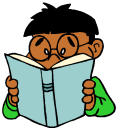 Le taux d’alphabétisme : Pourcentage de la population qui sait lire et écrire. Le taux d’alphabétisme au Canada : 99%Autres indicateurs de la qualité de vie d’un pays :Le taux de fécondité				• l’apport calorique journalier par habitantLe temps de redoublement (en années)	• La population employée en agricultureLe taux d’accroissement de la population	• Le nombre de Kilowatts/habitantLe ratio de dépendance			• Le taux de chômageLa population urbaine				• Le taux de pauvretéL’alphabétisme des adultes			Le nombre de médecins par 100,000 personnesCGC1DI – La géographie du Canada et du mondeLes liens internationauxLa qualité de vie – Où en est le Canada?Nous avons parlé des indicateurs liés à la qualité de vie des pays, mais qu’est-ce que •toutes ces données nous indiquent vraiment? Vous allez analyser et interpréter ces données et trouver la réponse à cette question!Quels pays ont les meilleurs rangs et les pires?Servez-vous du tableau suivant et faites le rang des 15 pays en ordre décroissant (meilleur au pire, selon des données) des indicateurs suivants :	• Accroissement naturel			• Alphabétisme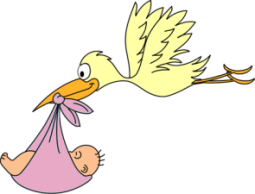 	• Mortalité infantile				• Produit intérieur brut (PIB)	• Espérance de vieCOMMENT  FAIRE  CELA ?En utilisant les données du tableau, décidez quels pays ont les meilleurs rangs et quels pays ont les pires rangs des indicateurs ci-dessus.  Ceux avec les meilleurs rangs seront accordés le plus de points.  Accordez 15 points (représentant les 15 pays) au meilleur indicateur et 1 point au pire. A NOTER :  S’il y a une égalité, accordez les pays la même valeur.  Par exemple, s’il y a deux pays à l’égalité pour le meilleur rang, accordez les deux 15 points, mais le prochain pays aura 13 points (PAS 14)!Une fois terminé le tableau, additionnez le nombre total de points pour chaque pays (horizontalement).  La plus élevée la valeur, les meilleures conditions vous trouverez dans ce pays.Finalement, donnez le rang des pays de 1 à 15 où #1 est le meilleur endroit à habiter (a le plus grand nombre de points) et où #15 et le pire endroit à habiter.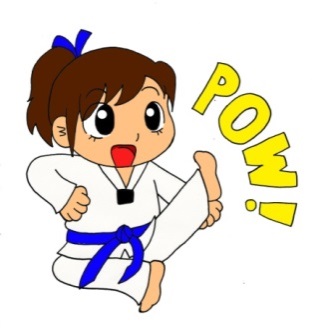 Après avoir rempli le tableau, servez-vous de vos données et écrivez un paragraphe qui explique les raisons pour lesquelles le Canada est un des meilleurs endroits à habiter au monde.  Soutenez votre réponse avec un minimum de trois des indices de la rubrique. Expliquez ce que chaque indice nous indique à propos du Canada.  (Pourquoi ces données sont-elles aussi élevées/basses? Qu’est-ce que ceci nous indique de la vie au Canada?)